第２チャンネル視聴方法「第2チャンネルで放送」の番組は、以下の操作方法でご覧いただくことができます。（注）チバテレ第2チャンネルはワンセグでは視聴できません。※第２チャンネル放送時間以外は、第２チャンネルにつながりません。＜1つ目の方法＞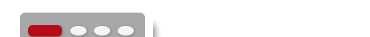 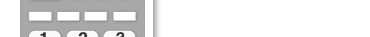 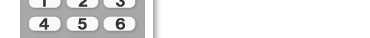 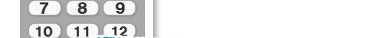 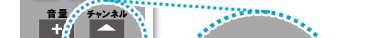 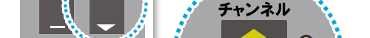 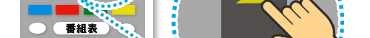 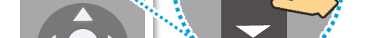 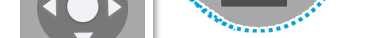 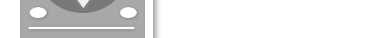 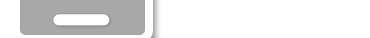 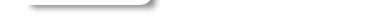 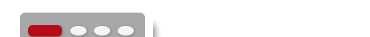 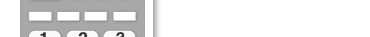 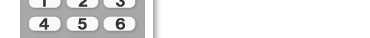 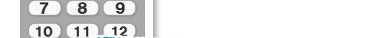 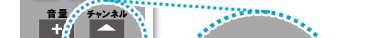 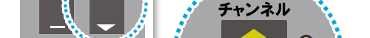 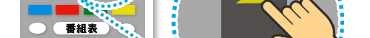 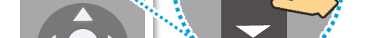 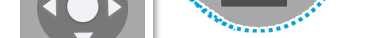 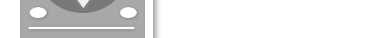 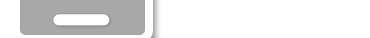 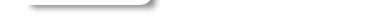 ①リモコンの「3」を押してチバテレを選局する。	(このときのチャンネル表示は「031」と表示されます。) ②リモコンの「チャンネル」や「選局」と表記があるボタンの上側(「∧」や「＋」)を1回押す。(チャンネル表示が「032」と表示されます。)＜2つ目の方法＞①リモコンの「番組表」ボタンを押して電子番組表(EPG)を表示させる。②リモコンの「上下左右」ボタンで、チバテレ「032」で放送中の番組を選択する。 （※番組がないときは、第２チャンネルは表示されていません）＜3つ目の方法＞①リモコンに「3桁入力」ボタンがある場合、「3桁入力」ボタンを押す。②リモコンで「0」「3」「2」と順番に押す。（※リモコンのボタンの位置・表記は、機種により異なります。）【参考・抜粋 千葉テレビ放送 Webページより】